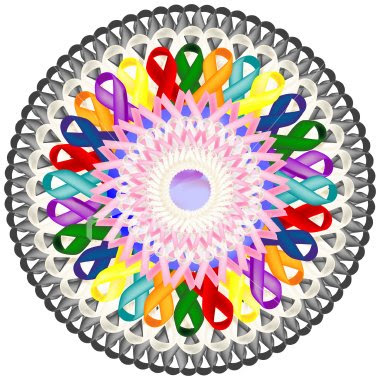 A Time of Remembrance and Celebration:Remembering Those Who Have Lost Their Battle Against Cancer and Celebrating Those Who Have SurvivedTrinity United Methodist Church407 Duquesne AvenueTrafford, PA 15085October 25, 2014 4:00 p.m. to 7:00 p.m.Join us for remembrance, celebration, encouragement, food and fellowshipCall 412-373-0835, Option 7 for reservations and/or more informationor email Stephanie at tumc407@verizon.netA Time of Remembrance and Celebration:Remembering Those Who Have Lost Their Battle Against Cancer and Celebrating Those Who Have SurvivedTrinity United Methodist Church407 Duquesne AvenueTrafford, PA 15085October 25, 2014 4:00 p.m. to 7:00 p.m.Join us for remembrance, celebration, encouragement, food and fellowshipCall 412-373-0835, Option 7 for reservations and/or more informationor email Stephanie at tumc407@verizon.net